МОУ Измайловская СОШМетодическая разработка внешкольного мероприятия по историипо теме "Ты хочешь мира? Помни о войне!". Сталинградская битва.Разработку подготовила: Жунусова У. С. учитель истории ЦЕЛЬ:Прививать учащимся любовь к Родине, приобщать их к социальным ценностям – патриотизму, гражданственности, исторической памяти, долгу.ЗАДАЧИ:побуждение у учащихся желания познать и приблизиться к высоконравственным понятиям – Родина, патриотизм, подвиг, героизмпатриотическое воспитание учащихся посредством вовлечения их в интеллектуальную деятельность. изучение истории Великой Отечественной войны на примерах подвига защитников Сталинграда. закрепление  у учащихся знаний по истории Сталинградской битвы. воспитание у учащихся чувства коллективизма; ответственности за свою команду, своих товарищей.УЧАСТНИКИ:учащиеся 5 – 11 классовПРЕДВОРИТЕЛЬНАЯ ПОДГОТОВКА:Класс изучает историю Сталинградской битвы:- хронология событий  Сталинградской битвы- защитники Сталинграда: боевой и трудовой подвиги- значительные события Сталинградской битвы- памятники защитникам Сталинградской битвыУСЛОВИЯ ИГРЫ:В игре принимают участие команды-классы.Ответы на задания записывать карандашом.Заполнять на рабочем столе.МЕСТО ПРОВЕДЕНИЯ:Фойе школыВРЕМЯ ПРОВЕДЕНИЯ:09.02.2015г.14.00 – 15.00Во время проведения военно-спортивной игры «Зарница»этап № 8  «История Великой Отечественной войны»ФОРМА ПРОВЕДЕНИЯ:Разноуровневые заданияДля 5 -7 классов:Задания с кратким ответомЗадание «два значения»Памятники архитектуры «Сталинградская битва» (работа с иллюстрациями памятников)Для 8 -11 классов:Задания по типу ЕГЭ (выбор одного ответа)Устный рассказЗадания с кратким ответомПамятники архитектуры «Сталинградская битва» (работа с иллюстрациями памятников)Боевая техника времён великой Отечественной войныОБОРУДОВАНИЕ:Рабочие листы с заданиямиРабочие листы с иллюстрациями памятниковВИКТОРИНА «Сталинградская битва» для 8 – 11 классовКто командовал 62-й и 64 –й армиями оборонявшими Сталинград?А) Сталин И.В. и Жуков Г.К.Б) Чуйков В.И. и Шумилов М.С.В) Рыбалко П.С. и Штеменко С.М.2.  Наступательный период битвы за Сталинград продолжался:           А) 10 ноября 1942 – 15 декабря 1943              Б)  19 ноября 1942 – 2 февраля 1943           В)  10 апреля 1942 – 16 мая 19443.  В связи с чем был издан  Сталиным И.В. Приказ №227 «Ни шагу назад»           А) с катастрофическим положением на Юго-Западном фронте           Б) с наступательной операцией под Сталинградом           В) с наступлением под Москвой           Г) приказа не существовало4. Кто возглавил командование немецкими войсками в Сталинграде? (фамилия, звание )6. В каком году был открыт  мемориал на Мамаевом кургане в память защитникам Сталинграда?             А)  1955г.    Б)  1967г.    В)  1965г.7. Назовите дату Сталинградской битвы?             А) 19 ноября 1942 – 2 февраля 1943             Б) 17 июля 1942 -    2 февраля 1943             В) 23 августа 1942 - 2 февраля 19438. Как назывались разработанные операции контрнаступления советских войск под Сталинградом?9. Расскажите  о психологическом давлении на немецких солдат и офицеров под Сталинградом. (УСТНО ) за каждый пример «5» баллов.10. Самое кровавое событие в Сталинградской битве?11. Сколько дней длилась Сталинградская битва? _______________________12. За какой срок Гитлер хотел овладеть городом? __________________________13. Где находится место, которое защитники Сталинграда называли «главной высотой»?_____________________________________________________________________________14. Какой подвиг совершил матрос Паникаха?_______________________________________________15. Чем известен Дом Павлова?__________________________________________________________Задание № 1 «ПАМЯТНИКИ  СТАЛИНГРАДСКОЙ  БИТВЫ»   (для 8 – 9 классов)Поставьте  цифру с названием  памятника, на соответствующую картинку.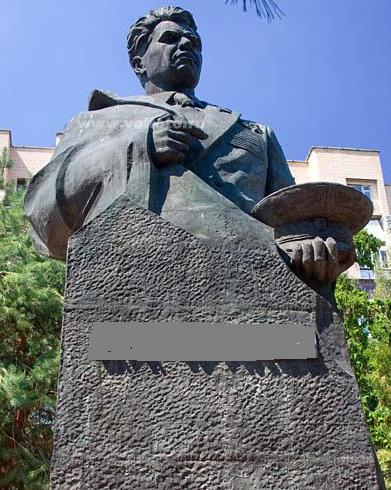 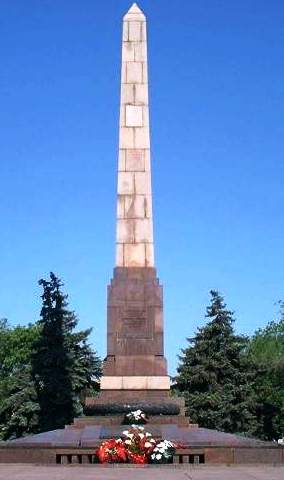 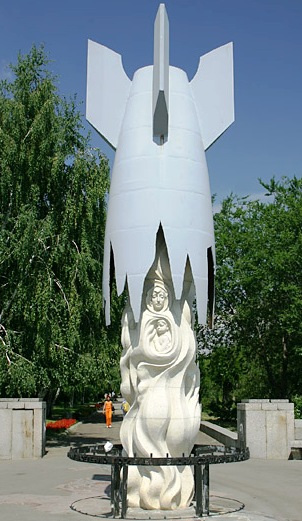 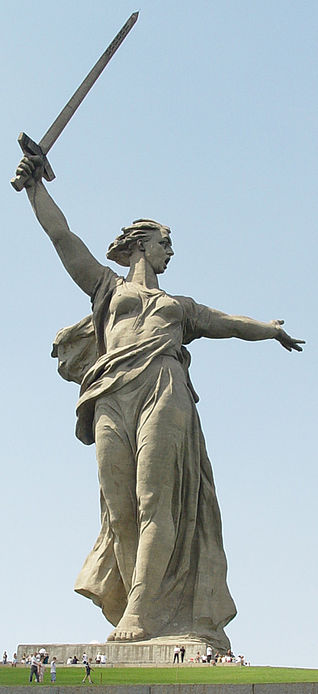 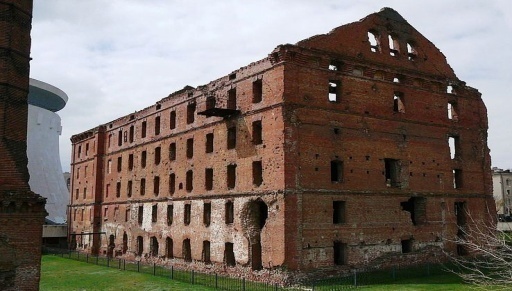 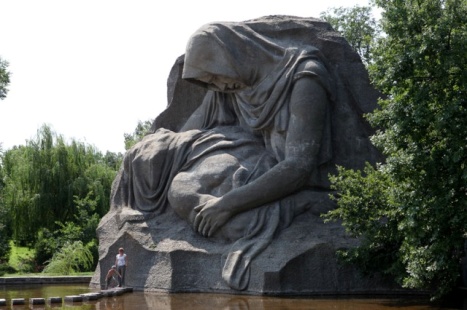 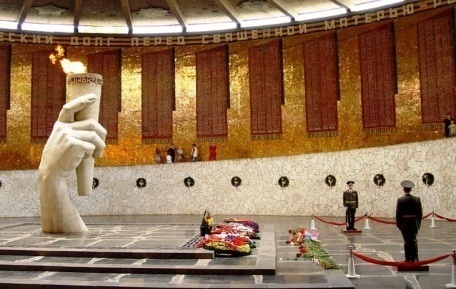 СПИСОК ПАМЯТНИКОВ: 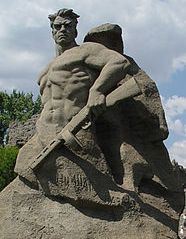 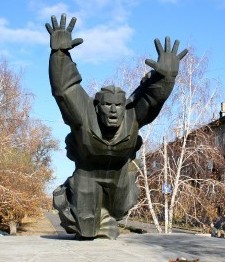 1)Дом Павлова 2) Памятник маршалу Чуйкову 3) Вечный огонь на площади Павших Борцов4)Зал Воинской Славы 5)памятник матросу Михаилу Паникахе  6)мирным жителям, погибшим в Сталинградской битве 7)Родина-мать зовет 8)Стоять насмерть  9) Скорбящая матьЗадание №2 . Подпишите  боевую технику времён Великой Отечественной войны.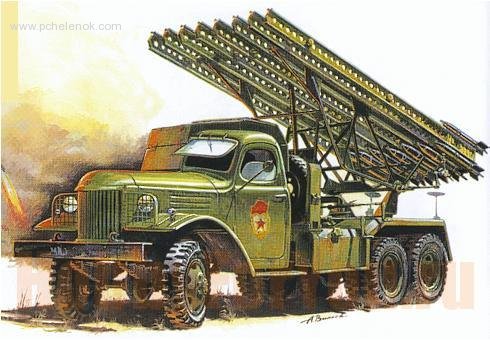 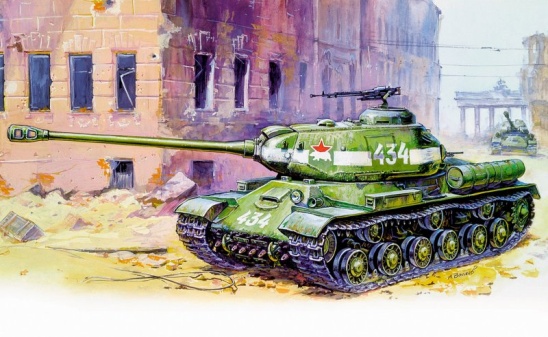 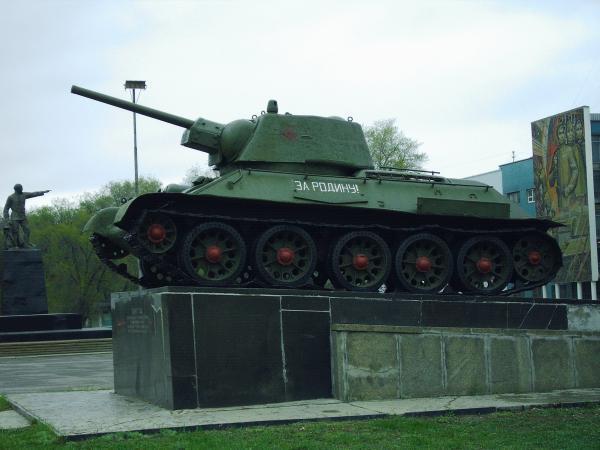  ВИКТОРИНА ДЛЯ 5 – 7 КЛАССОВ «СТАЛИНГРАДСКАЯ БИТВА»Задание №11. Назовите дату начала Сталинградской битвы._________________________ 2. Когда закончилась Сталинградская битва?     _________________________3. Назовите самый страшный для города день, когда фашистские бомбардировщики совершили более 2 тысяч самолетовылетов.______________ 4. Сколько дней длилась Сталинградская битва?_________________________ 5. За какой срок Гитлер хотел овладеть городом?_________________________ 6. Когда началось контрнаступление советских войск под Сталинградом?____________________ 7. Кто был главнокомандующим немецкой армии?_______________________________ Задание № 2 «ДВА ЗНАЧЕНИЯ»Каждое из заданных слов имеет два значения. Угадайте заданные слова.1. Операция по окружению немецкой группировки под Сталинградом, а также радиоактивный химический элемент, используемый для создания атомной бомбы.2. В него попали немцы под Сталинградом, а также емкость для приготовления пищи в походах.3. Немецкий тяжелый танк, а также самое большое и крупное животное семейства кошачьих.4. Операция по уничтожению окруженной немецкой группировки под Сталинградом, а также символ брака.5. Советский самолёт-истребитель Великой Отечественной войны, а также длинношерстый бык из Тибета.6. Операция по созданию нового кольца по отношению к окруженной под Сталинградом группировке противника, с последующим окружением всех немецких войск у излучины реки Дон и на Кавказе, а также «окольцованная» планета Солнечной системы.7. Советский штурмовик времён Великой Отечественной войны,  а также отложения на дне водоемов.8. Город в Волгоградской области, возле которого замкнулось окружение немецких войск под Сталинградом, а также хлебобулочное изделие круглой формы с дыркой посередине.9. Неофициальное название реактивных артиллерийских установок, с залпов которых началось контрнаступление советских войск под Сталинградом , а также уменьшительно - ласкательное женское имя или известная песня.Задания для 5 -7 классовЗадание № 3 «ПАМЯТНИКИ  СТАЛИНГРАДСКОЙ  БИТВЫ»Поставьте  цифру с названием  памятника, на соответствующую картинку.СПИСОК ПАМЯТНИКОВ: 1)Дом Павлова 2) Зал Воинской Славы 3)памятник матросу Михаилу Паникахе   4)Родина-мать зовет 8)Стоять насмерть  9) Скорбящая мать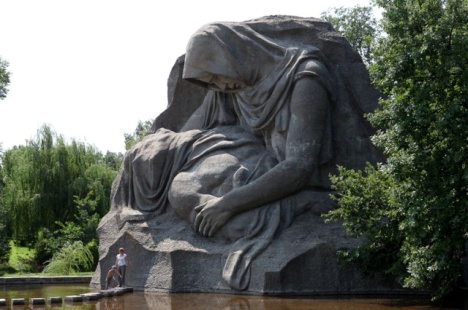 Задание№4 : Какой танк (записать марку) рабочие тракторного завода в Сталинграде выпускали  во время ожесточенных боёв за город?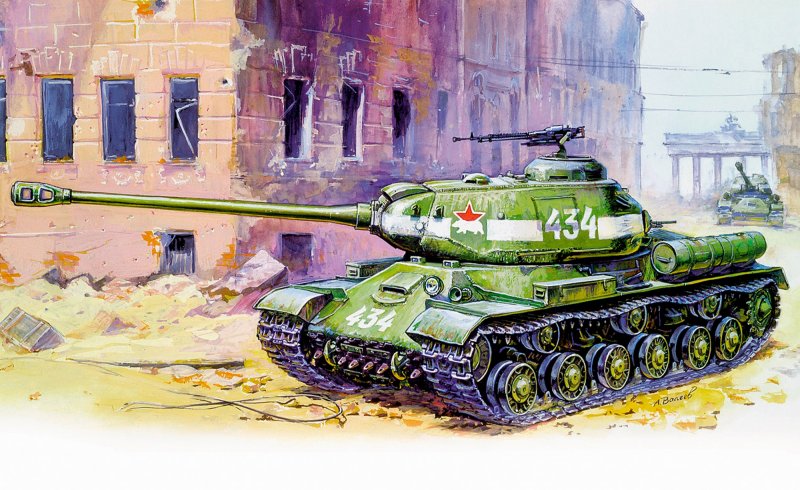 